Спешите делать добро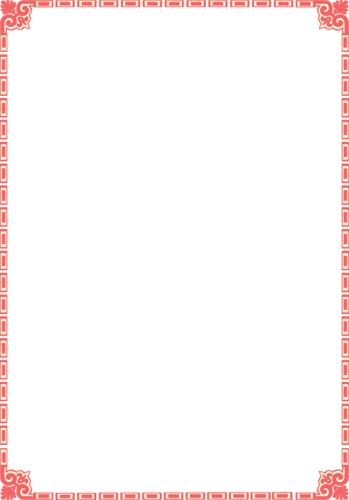        С 10 по 16 октября 2016 года   в Чановском районе проходила добровольческая акция «Осенняя неделя добра – 2016»  под девизом: «Марафон добрых дел», объявленная  РДОО «Планета творчества». Ежегодно участниками и организаторами благотворительных мероприятий становятся представители из числа образовательных учреждений, детских общественных организаций и объединений, волонтёрские отряды, военно-патриотические клубы. Приняло участие 2253 добровольцев.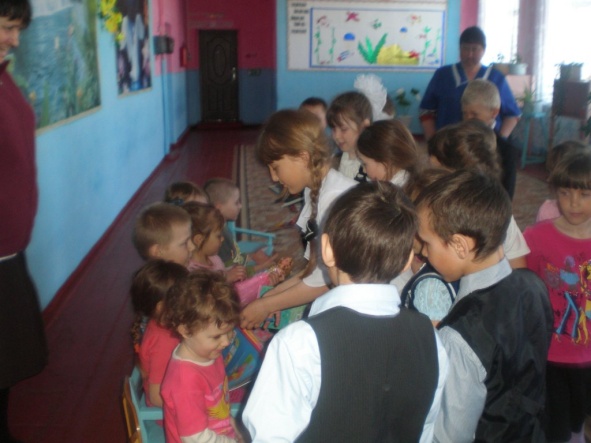       Приоритетными направлениями добровольческой акции являются: патриотическое (оказание социальной помощи и посильной поддержки ветеранам Великой Отечественной войны 1941-1945 годов, труженикам тыла, инвалидам, одиноким престарелым гражданам, благоустройство воинских мемориалов и др.); экологическое (обустройство культурно-исторических территорий, благоустройство населенных пунктов, пришкольных территорий и др.); равные возможности (оказание помощи людям, попавшим в трудную жизненную ситуацию, инвалидам, детям – сиротам, вынужденным переселенцам из Украины); здоровый образ жизни (профилактика ВИЧ, СПИД, наркомании, алкоголизма в подростковой и молодежной среде).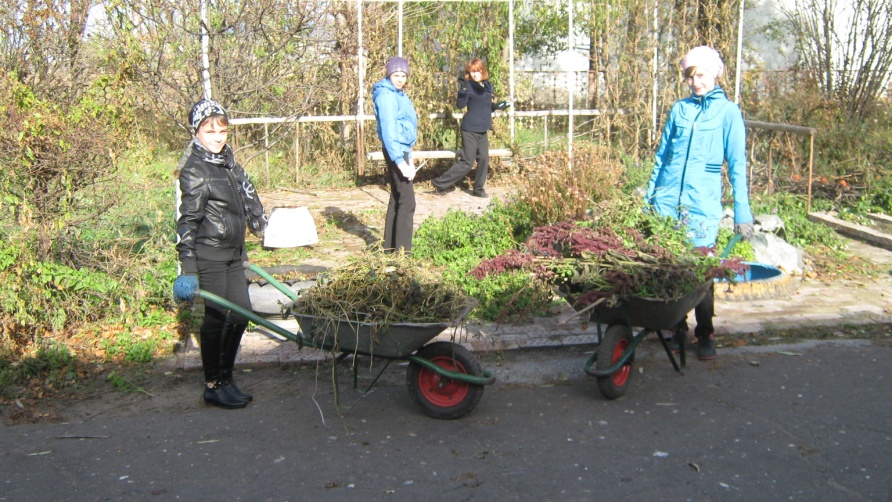       Каждый день недели имел своё название – «День доброго слова», «День улыбки», «День добрых дел», «День доброго сердца», «День добра и уважения», «День добра».В течение недели было проведено более 200  мероприятий – это социально значимые  и экологические акции, уроки добра, классные часы, конкурсы и т.д.  Было высажено 20  деревьев и кустарников, собрано 60 мешков  и  18 машины мусора, 18 ветеранам войны и труда, труженикам тыла, одиноким пенсионерам и инвалидам была оказана посильная помощь по хозяйству, было собрано очень много вещей для малоимущих    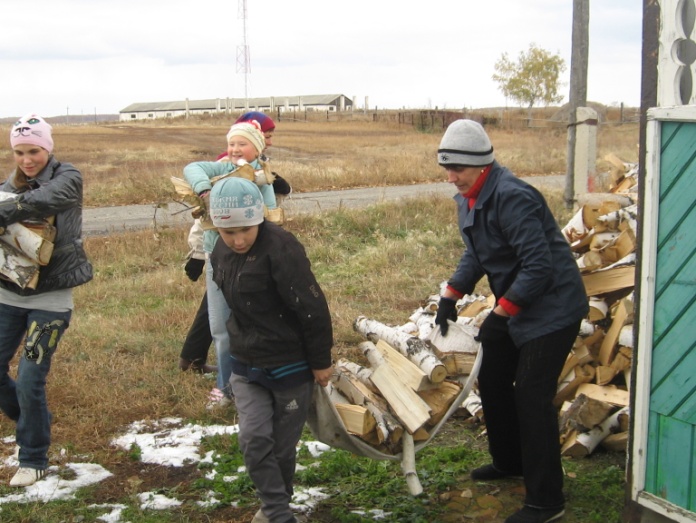       семей, было закуплено продуктов питания               на сумму 500 рублей.Список участников добровольческой акции:ДОО «Радуга»  (руководитель Чашникова Галина Сергеевна) на базе МБОУ Покровская СШ;ДОО «Спектр» (руководитель Ахметчева Марина Валерьевна) на базе МБОУ Землянозаимская  СШ; МБОУ Погорельская СШ (директор Шнайдер Марина Анатольевна);ДОО «Содружество» (руководитель Шнайдер Анна Викторовна) на базе МБОУ Чановская СШ № 2;ДОО «Светлячок» (руководитель Волкова Наталья Николаевна) на базе МБОУ Кабаклинская  ОШ;ДОО «Алые паруса» (руководитель Гостева Елена Васильевна) на базе МБОУ Отреченская  СШ; ДОО «Восход» (руководитель Кияева Анастасия Андреевна) на базе МБОУ Старокарачинская  СШ; МБОУ Новопреображенская СШ (директор Ганеева Расима Хазисовна);МБОУ Межгривненская ОШ (директор Давыдова Наталья Михайловна);ДОО «Шанс» (руководитель Альмухаметова Начия Абдельгазисовна) на базе МБОУ Тебисская  СШ им. 75-летия Новосибирской области;МБОУ Чановская СШ № 1  (директор Фукс Евгений Владимирович);ДОО «Импульс» (руководитель Хабибулина Алла Валерьевна) МБОУ Аулкошкульская ОШ;  Клуб «Свежий ветер» (руководитель Сидорова Елена Николаевна) МБУДО ДЮЦ «Гармония».  Творите добрые дела!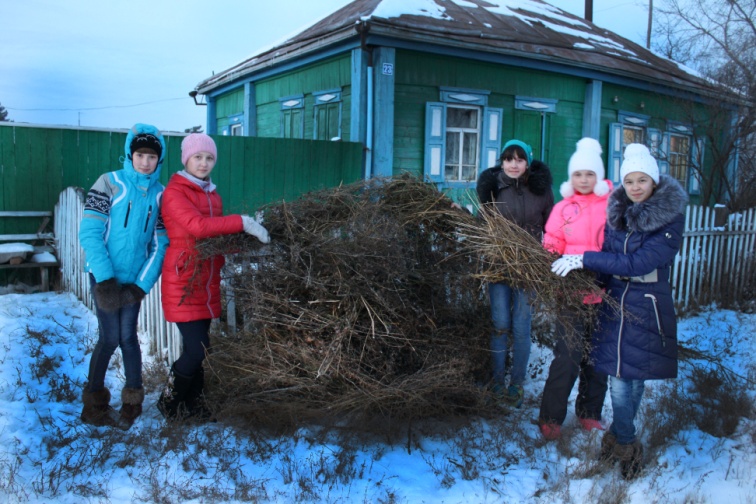 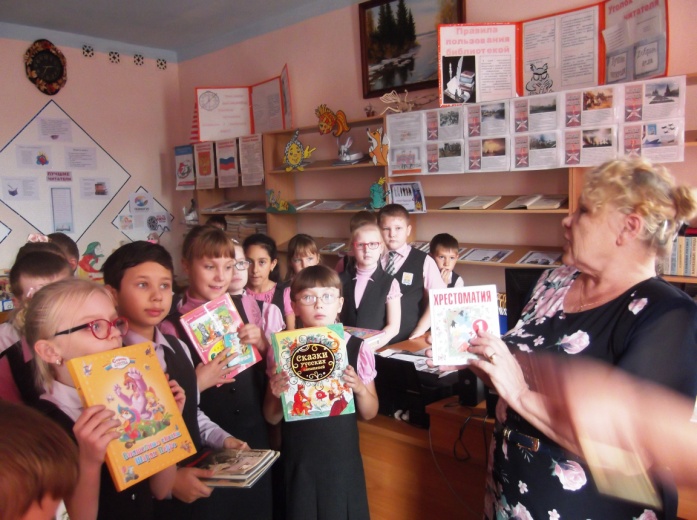 Сидорова Е.Н., методист ДЮЦ «Гармония»,руководитель РДОО «Планета творчества»
